Data dimecres, 10 / octubre / 2018*El nom i cognom que feu constar a aquesta butlleta és tal hi com es transcriurà en el cas que s’expedeixi el certificat d’assistènciaButlleta d’InscripcióButlleta d’InscripcióButlleta d’InscripcióIII CICLE DE CONFERÈNCIES SOBRE MEDIACIÓIII CICLE DE CONFERÈNCIES SOBRE MEDIACIÓIII CICLE DE CONFERÈNCIES SOBRE MEDIACIÓ*Nom:*Nom:*Cognoms:*Cognoms:Adreça:Adreça:Localitat i CP:Localitat i CP:Telèfon:Telèfon:Fax:Fax:E-mail:E-mail:Col·legi Professional:Col·legi Professional:Núm. Col·legial:Núm. Col·legial:SESSIÓSESSIÓSESSIÓ25/10/2018 Les emocions en la mediació. (part 1)25/10/2018 Les emocions en la mediació. (part 1)29/11/2018 Les emocions en la mediació. (part 2)29/11/2018 Les emocions en la mediació. (part 2)13/12/2018 La conciliació, mediació i arbitratge al Tribunal Laboral de Catalunya. (Aquesta conferència pertany al segon cicle de conferències, que va ser posposada per aquesta nova data.)13/12/2018 La conciliació, mediació i arbitratge al Tribunal Laboral de Catalunya. (Aquesta conferència pertany al segon cicle de conferències, que va ser posposada per aquesta nova data.)SignaturaSignaturaModalitatModalitatModalitatPresencialPresencialVideoconferència / VideostreamingVideoconferència / Videostreaming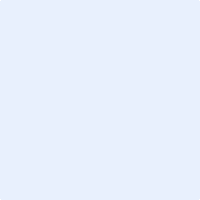 